Appendix 1Travel Survey Results(November 2018, 978 Respondents)Q1 	What ward or department do you work in?Q2	How old are you?Q3	What is your gender?Q4	Do you have a disability which affects your travel arrangements?Q5	Please select your normal working arrangements.	“Other” responsesQ6	What time do you normally ARRIVE and LEAVE work?Q7	How far do you travel to work?Q8	How long does it take to get to work?Q9	Please enter the first part of your home postcode (this question requires analysis)Q10	Which modes of transport do you use for your journeys to work?Q10 “Other” responsesQ11	Where do you park most often? (This question requires analysis)Q12	How do you pay to park?Q13 	Would you share a lift to or from work with another employee?Q14	Are you aware that you can join the Trust’s lift sharing scheme?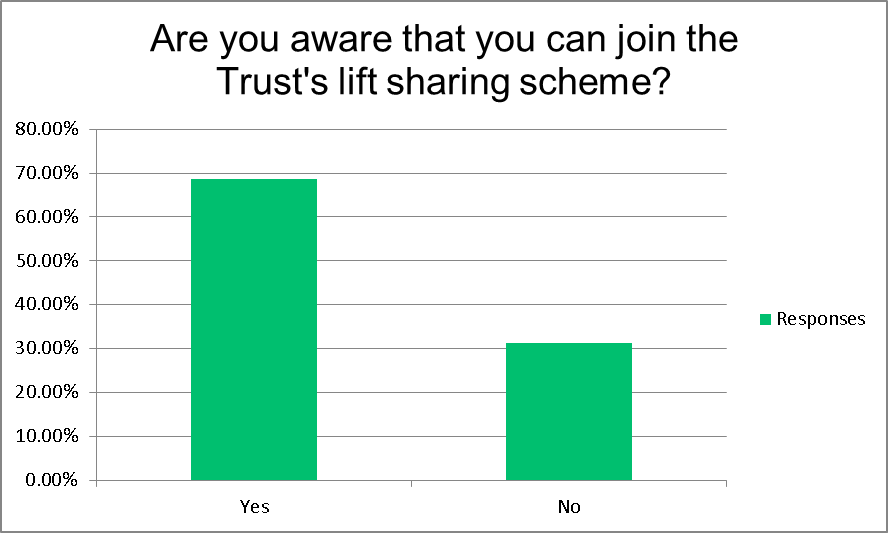 Q15	How do you normally get to/from the station to the hospital?Q16	We would like to understand any personal factors that affect your choice of travel to work. Please tick any of the following statements that apply to you.Q16 “Other” responses Q17	What do you think would most encourage you to cycle / motorcycle / scooter / walk to work? Please tick all that apply.Q17 “Other” responsesQ18	Electric bicycles can be used comfortably for journeys up to 10 miles and make it easy to get up hills.  Several bike shops will allow you to spread the cost with 0% finance over 12 to 24 months. What would make you consider using an electric bike?Q18 “Other” responsesQ19 	Please let us know if you have suggestions / comments about travel to the hospital.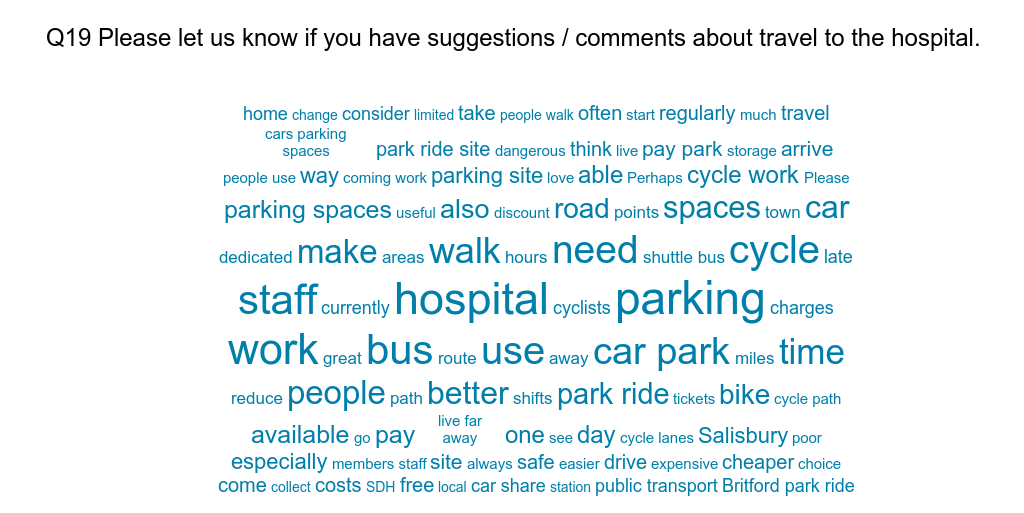 Acute Medical & Surgical Therapy Team2Acute Pain Team1Admin4AMESBURY2AMU3Anaesthesia9ArtCare, Facilities1Audiology9Avon2Bank9bereavement5Bowel Cancer1Bowel Screening1Breamore 2Breast3Britford3CANCER MDT OFFICE1Cancer Services3CARDIAC  REHAB1Cardiac Investigation Unit4cardiac Suite5Cardiology11Catering3central booking12chaplaincy4Chief Executive Directorate1Child Health2Children’s outpatients3children's reception2Children's Therapy1Children’s Unit12Chilmark2CIU5Cleft7Clinical1Clinical Audit3Clinical Coding5Clinical Psychology1Clinical Radiology1Clinical Science & Engineering6Clinical Support & Family Services3Colorectal3Community palliative care1Corporate Development 2Critical care outreach team1CSFS1Customer Care2dermatology8Diabetes7Dietetics5Discharge Team3Downton1DSU8Durrington1ED9education1elderly care2Endoscopy6ENT2EROSTER3ESD - Orthopaedic Therapy1estates6Eye clinic6Facilities11Family Services1Farley4Fertility3Gastroenterology5General Surgery4Genetics46Gynae3Haematology3Head Office1Histology1HISTOPATHOLOGY5Hospice14Housekeeping3HR5Infection Control2Informatics36inpatients1IT17Laboratory Medicine16Laser1laundry2Library3Main Theatres9Management1Maternity27maxillofacial1MDT 1Med / Surg Outpatients dept.4Medical Devices Management Services8Medical directorate1Medical Engineering1Medical Photography1Medical Records13Medical Secretariat2medicine13mental health1Mental Health Liaison2Microbiology13MSK13Neurology2nicu2Not prepared to state1Nunton3Nurse Bank3Obstetrics & Gynaecology3Occupational Health6Occupational therapy1OD & People8Odstock4OMFS1Oncology9Operations Directorate1Ophthalmology12oral surgery3ortho therapy1Orthopaedics12Orthotics1outpatients4PACS2Paediatric Diabetes1Paediatrics2palliative care2Pathology17Payroll6Pembroke2Pharmacy 22Physiotherapy OPD1PITTON1plastic outpatients1Plastic Surgery5Plastics5PMO7POAU2porting1Post Room1Pre Op Assessment Unit 7Private Patient Office2Procurement13Psychology 1Quality17Radiology39Radnor10reception rheumatology and vascular1Recruitment1Redlynch1Research12Respiratory6rheumatology12risk1safeguarding1Sal Main Theatres3Sarum8Screening1Sexual Health8Social Care1Speech  Therapy8Spinal22spire1staff club1Stars Appeal1Stoma care2stroke and elderly care3surgery12t&o1Tamar ward1Telecommunications1The Trust1Theatre8Therapy5Tisbury1Tissue Viability and Odstock ward2Trauma & Orthopaedic3Trust HQ5Urology4Vascular13Wessex Rehab3WHITEPARISH WARD1WON Physiotherapy1Wrc 1Xray1Answer ChoicesResponsesResponses18-243.17%3125-3415.46%15135-4420.57%20145-5427.74%27155-6427.12%26565-744.50%4475 or older0.72%7Prefer not to say0.72%7What is your gender?What is your gender?Answer ChoicesResponsesResponsesMale20.27%198Female78.20%764Other0.20%2Prefer not to say1.33%13Do you have a disability which affects your travel arrangements?Do you have a disability which affects your travel arrangements?Answer ChoicesResponsesResponsesNo96.83%946Yes (please state your type of disability e.g., visual, mobility)3.17%31Spinal1osteoarthritis1I am not Disabled, but my Husband is and so this effects the way that I have to travel to work, so that I can get home quickly if I need to1Epilepsy1Arthritis & Crohn's disease1Mobility10visual2Functional1I have osteo Arthritis2asthma2Diabetes2sensory impairment 1I have ulcerative colitis & so preferable to travel by car1spinal stenosis/sciatica1unstable pelvis1Heart Rhythm Issues 1Fibromyalgia2Please select your normal working arrangements.Please select your normal working arrangements.Please select your normal working arrangements.Answer ChoicesResponsesResponsesNormal working day e.g. 8-4, 9-5, 10-668.37%668Day shifts e.g. mornings / afternoons5.02%49Out of hours e.g. night shifts0.72%7Bank or temporary shifts3.28%3224 hour shift rotation5.22%51Other (please specify)17.40%170How far do you travel to work?How far do you travel to work?Answer ChoicesResponsesResponsesLess than 1 mile3.99%39Over 1 mile, less than 2 miles9.52%93Over 2 miles, less than 5 miles27.33%267Over 5 miles, less than 10 miles20.27%198Over 10 miles, less than 20 miles21.29%208Over 20 miles17.60%172How long does it usually take you to get to work, using your normal mode of travel?How long does it usually take you to get to work, using your normal mode of travel?How long does it usually take you to get to work, using your normal mode of travel?Answer ChoicesResponsesResponsesLess than 15 minutes13.20%12916-30 minutes48.82%47731-60 minutes32.96%32261-90 minutes4.81%47Longer than 90 minutes0.20%2Which modes of transport do you use for your journeys to work? Please select all that apply.Which modes of transport do you use for your journeys to work? Please select all that apply.Which modes of transport do you use for your journeys to work? Please select all that apply.Which modes of transport do you use for your journeys to work? Please select all that apply.Which modes of transport do you use for your journeys to work? Please select all that apply.Which modes of transport do you use for your journeys to work? Please select all that apply.NORMALLYNORMALLYOCCASIONALLYOCCASIONALLYTotalTrain18.18%481.82%1822Bus51.40%9249.16%88179Taxi6.25%193.75%1516Car - drive alone89.61%66410.80%80741Car - drive with passenger(s)51.43%9050.29%88175Car passenger33.61%4167.21%82122Motorcycle/scooter60.00%946.67%715Cycle53.77%5746.23%49106Electric bike33.33%266.67%46Walk47.31%7953.29%89167Other (please specify)26I drive my son to school at the same time as coming to workShare a lift very occasionally use the car have school run first so drive Salisbury to Amesbury to the hospital and vice versaRUNI drive first with my children to drop off at school and then aloneOccasionally get a lift in to workDrop child at nurseryI drive 2 days and cycle 2 daysDrop child at nursery firstRunningrunrunParent drives me in runRunRuncar down the road and walk or walk in British summer timebus stop 1 mile away, irregular buseswalk with snowI always catch 2 buses to get home after workRunUSE THE PARK AND RIDE AND THEN WALK UP TO HOSPITALpassengers are children who  I drive on the school run or to play schemeMy husband usually drops me offWalking is sometimes car share to Bishopdown with wife and then walk from there, 2-3 times/week.How do you pay to park?How do you pay to park?Answer ChoicesResponsesResponsesMonthly from salary63.47%549Monthly standing order3.82%33Daily scratch card24.74%214Other (please specify)7.98%69Other (please specify)bikeno charge for motorcyclescratch card occasionallyBus fare using Reds Key Cards for tripsscratch cards if requiredKey card from Salisbury Reds.(pre-paid Trips)Cycle parking is free :)There is no parking fees for motorbikesScratch card when car usedN/A - am passenger with work colleagueuse cycleVolunteer - Free Parkingit is free. but I do have scratch cars i use if i have to park in the staff car parkMotorcycles are free parkingCommunity permit Park for freepre-paidCommunity on call Volunteer - have free permitScratch card (summer) monthly from salary (winter)paid initially a 6 month instalmentfreefree parkingUnable to deduct form salary since salary is paid by AWP although I am here full timeNo cost at Gp sIt's freeFREEWould you share a lift to or from work with another employee?Would you share a lift to or from work with another employee?Would you share a lift to or from work with another employee?Answer ChoicesResponsesResponsesYes as the driver24.71%216Yes as the passenger15.33%134No59.95%524Are you aware that you can join the Trust's lift sharing scheme?Are you aware that you can join the Trust's lift sharing scheme?Are you aware that you can join the Trust's lift sharing scheme?Answer ChoicesResponsesResponsesYes68.65%613No31.35%280How do you normally get to / from the station to the hospital?How do you normally get to / from the station to the hospital?How do you normally get to / from the station to the hospital?Answer ChoicesResponsesResponsesWalk14.53%25Cycle2.33%4Motorcycle/scooter0.58%1Bus31.40%54Car share2.33%4Taxi5.81%10Other (please specify)43.02%74Other (please specify)Walk from home into centre of Salisbury and catch a busRunningif i needed to use public transportrunCar and Car share privatelyWalk to bus stop in town and get bus to hospital siteWe would like to understand any personal factors that affect your choice of travel to work. Please tick any of the following statements that apply to you.We would like to understand any personal factors that affect your choice of travel to work. Please tick any of the following statements that apply to you.We would like to understand any personal factors that affect your choice of travel to work. Please tick any of the following statements that apply to you.Answer ChoicesResponsesResponsesI don’t own / have access to a bike I could use20.08%147I’m not sure how to find safer cycling routes that avoid heavy traffic15.44%113My bike is in need of repair before I could use it3.28%24I’m unsure of how to find someone to car share with10.52%77I have to drop off / pick up children at school22.13%162I don’t know how to find out about bus routes and services that I could use0.27%2Other (please specify)58.47%428What do you think would most encourage you to cycle / motorcycle / scooter / walk to work? Please tick all that apply.What do you think would most encourage you to cycle / motorcycle / scooter / walk to work? Please tick all that apply.What do you think would most encourage you to cycle / motorcycle / scooter / walk to work? Please tick all that apply.Answer ChoicesResponsesResponsesAccess to showers and changing facilities21.30%177Information about cycle friendly cycle routes14.92%124Access to storage lockers15.28%127More dedicated motorcycle / scooter parking6.02%50Nothing as I already cycle / motorcycle / scooter / walk9.27%77Nothing would make me consider cycle / motorcycle / scooter / walk49.34%410Other (please specify)26.71%222Answer ChoicesResponsesResponsesMore secure cycle parking10.00%89Opportunity to trial ride an electric bike12.13%108Information about where to buy an electric bike7.19%64Nothing (I already walk or cycle)10.45%93Nothing would make me consider an electric bicycle59.78%532Other (please specify)20.22%180